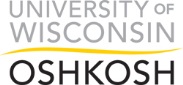 Leadership CouncilAgendaWednesday, July 20, 20162:00-4:00 P.M. ~ AWCC 228 Call to OrderAcademic Game Plan Update – Darryl Sims Institutional Aid for Completion – Brandon MillerAll-University Committees –Different annual report protocol – Greg WypiszynskiAdditional Items if neededAnnouncements Next meeting –  Wednesday, August 10th, 2016 – in Reeve 306Adjournment